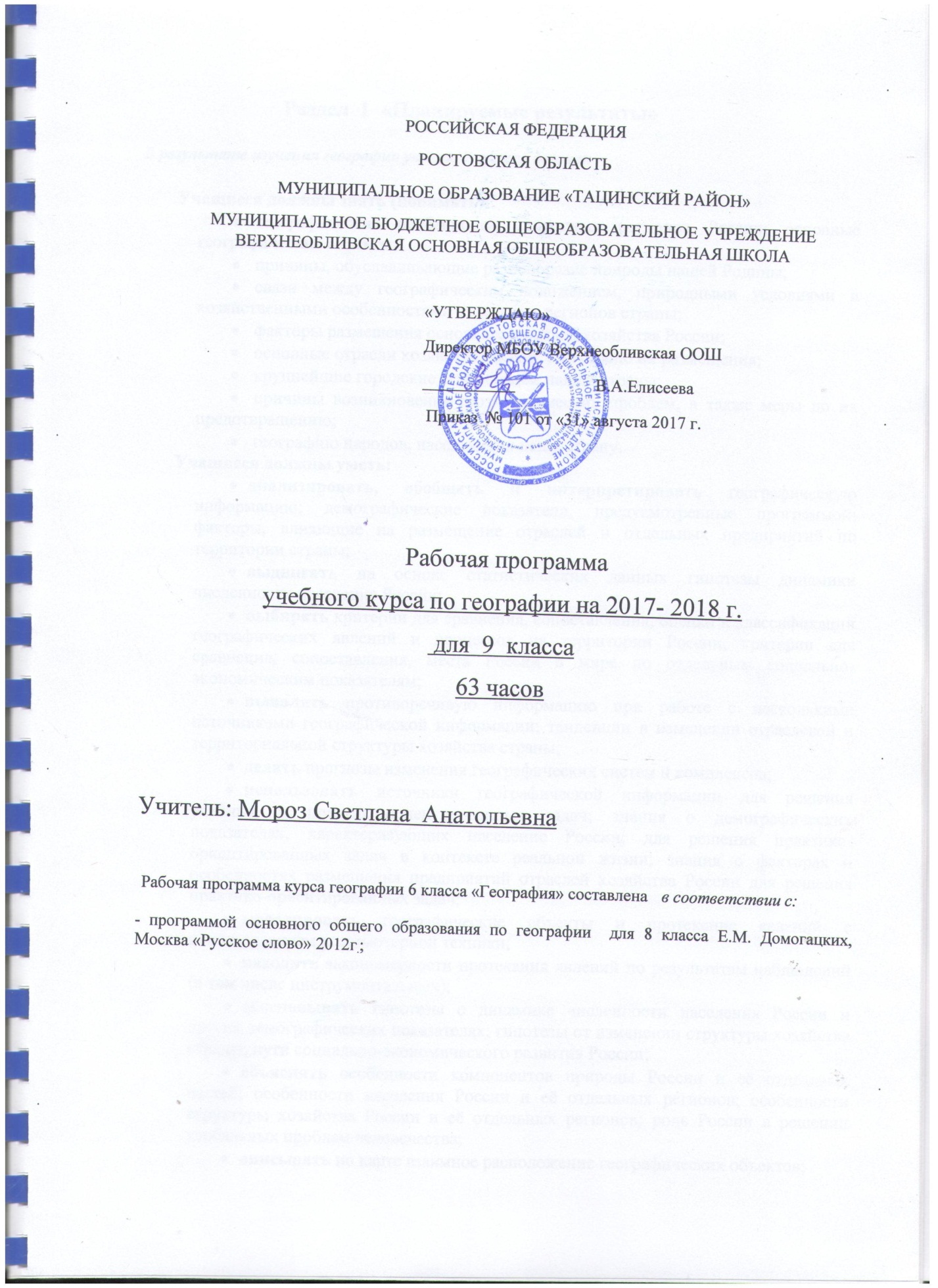 Раздел1.    «Планируемые результаты»В результате изучения географии ученик  9  класса долженУчащиеся должны знать (понимать): географические особенности природных регионов России; основные географические объекты; причины, обуславливающие разнообразие природы нашей Родины; связи между географическим положением, природными условиями и хозяйственными особенностями отдельных регионов страны; факторы размещения основных отраслей хозяйства России; основные отрасли хозяйства России, географию их размещения; крупнейшие городские агломерации нашей страны; причины возникновения геоэкологических проблем, а также меры по их предотвращению; географию народов, населяющих нашу страну.Учащиеся должны уметь:анализировать, обобщать и интерпретировать географическую информацию; демографические показатели, предусмотренные программой; факторы, влияющие на размещение отраслей и отдельных предприятий по территории страны;выдвигать на основе статистических данных гипотезы динамики численности населения России;выбирать критерии для сравнения, сопоставления, оценки и классификации географических явлений и процессов на территории России; критерии для сравнения, сопоставления, места России в мире по отдельным социально-экономическим показателям;выявлять противоречивую информацию при работе с несколькими источниками географической информации; тенденции в изменении отраслевой и территориальной структуры хозяйства страны;делать прогнозы изменения географических систем и комплексов;использовать источники географической информации для решения учебных и практико-ориентированных задач; знания о демографических показателях, характеризующих население России, для решения практико-ориентированных задач в контексте реальной жизни; знания о факторах и особенностях размещения предприятий отраслей хозяйства России для решения практико-ориентированных задач;моделировать географические объекты и протекание явлений с использованием компьютерной техники;находить закономерности протекания явлений по результатам наблюдений (в том числе инструментальных);обосновывать гипотезы о динамике численности населения России и других демографических показателях; гипотезы отизменении структуры хозяйства страны; пути социально-экономического развития России;объяснять особенности компонентов природы России и её отдельных частей; особенности населения России и её отдельных регионов; особенности структуры хозяйства России и её отдельных регионов; роль России в решении глобальных проблем человечества;описывать по карте взаимное расположение географических объектов;определять качественные и количественные показатели, характеризующие географические объекты, процессы и явления;ориентироваться на местности при помощи топографических карт и современных навигационных приборов;оценивать воздействие географического положения России и её отдельных частей на особенности природы, жизнь хозяйственную деятельность человека; возможные изменения географического положения России; особенности взаимодействия природы и общества в пределах регионов России; природные условия и ресурсообеспеченость страны в целом и отдельных территорий в частности; возможные последствия изменений природы отдельных территорий страны; изменение ситуации на рынке труда; районы России по природным, социально-экономическим, экологическим показателям; социально-экономическое положение страны в целом и отдельных её регионов; место и роль России в мире по социально-экономическим показателям; социально-экономические перспективы развития России;представлять в различных формах географическую информацию;проводить по разным источникам информации социально-экономические и физико-географические исследования, связанные с изучением России и её регионов;различать географические процессы и явления, определяющие особенности природы России и отдельных её регионов; демографические процессы и явления населения России и её отдельных регионов; показатели, характеризующие структуру хозяйства;сравнивать качественные и количественные показатель, характеризующие географические объекты, процессы и явления; особенности природы, населения и хозяйства отдельных регионов страны; социально-экономические показатели России с мировыми показателями и показателями других стран;создавать простейшие географические карты различного содержания; текстовые и устные сообщения об особенностях природы, населения и хозяйства России и её регионов;сопровождать выступление об особенностях природы, населения и хозяйства России презентацией;составлять описания географических объектов, процессов и явлений; комплексные географические характеристики районов разного ранга;читать космические снимки и аэрофотоснимки, планы местности и географические карты.Раздел  2 «Содержание учебного предмета».  Введение (1 час)     Содержание темы: Экономическая и социальная география. Предмет изучения. Природный и хозяйственный комплекс.      Учебные понятия: Социально-экономическая география, хозяйственный (территориальный социально-экономический) комплекс.      Основные образовательные идеи: Социально-экономическая география — это наука о территориальной организации населения и хозяйства. В отличие от природного, хозяйственный комплекс может целенаправленно управляться человеком. Тема 1. Россия на карте (6 часов)Содержание темы: Формирование территории России. Исторические города России. Время образования городов как отражение территориальных изменений. Направления роста территории России в XIV—XIX вв. Изменения территории России в ХХ в. СССР и его распад. Содружество Независимых Государств. Экономико-географическое положение. Факторы ЭГП России: огромная территория, ограниченность выхода к морям Мирового океана, большое число стран-соседей. Плюсы и минусы географического положения страны. Политико-географическое положение России. Распад СССР как фактор изменения экономико- и политико-географического положения страны. Административно-территориальное деление России и его эволюция. Россия — федеративное государство. Субъекты РФ. Территориальные и национальные образования в составе РФ. Федеральные округа. Экономико-географическое районирование. Принципы районирования: однородность и многоуровневость. Специализация хозяйства — основа экономического районирования. Отрасли специализации. Вспомогательные и обслуживающие отрасли. Экономические районы, регионы и зоны. Сетка экономических районов России.Учебные понятия: Социально - экономическая география, хозяйственный комплекс, экономико-географическое положение, политико-географическое положение, геополитика, административно-территориальное деление, субъекты Федерации, экономический район, районирование, специализация. Основные образовательные идеи:- Формирование территории России – от Московского княжества и Российской империи через СССР к современной России.Россия – самая большая по площади территории страна с самым большим количеством сухопутных соседей.Преимущества и недостатки величины территории и северного положения страны.Практические работы:Составление описания экономико-географического положения России по типовому плану.Составление описания политико-географического положения России по типовому плану.Обозначение на контурной карте субъектов Федерации различных видов.Определение административного состава Федеральных округов на основе анализа политико-административной карты России.Сравнение по статистическим показателям экономических районов (экономических зон, природно-хозяйственных районов).Тема 2. Природа и человек (5 часов)Содержание темы:Природные условия. Их прямое и косвенное влияние. Адаптация человека к природным условиям — биологическая и небиологическая. Связь небиологической адаптации с уровнем развития цивилизации. Хозяйственный потенциал природных условий России. Комфортность природных условий России. Зона Крайнего Севера. Природные ресурсы. Влияние природных ресурсов на хозяйственную специализацию территорий. Минеральные ресурсы России и основные черты их размещения. Водные ресурсы и их значение в хозяйственной жизни. Почва и почвенные ресурсы. Агроклиматические условия. Нечерноземье. Лесные ресурсы. Лесоизбыточные и лесодефицитные районы. Рекреационные ресурсы и перспективы их освоения. Объекты Всемирного наследия на территории России. Взаимодействие природы и населения. Влияние промышленности, сельского хозяйства и транспорта на природные комплексы. «Чистые» и «грязные» отрасли. Экологические проблемы. Зоны экологического бедствия. Экологические катастрофы.Учебные понятия:Природные условия, адаптация, природные ресурсы. Основные образовательные идеи: Влияние природной среды (природных условий и ресурсов) на образ жизни и особенности хозяйственной деятельности людей.Необходимость Рациональное природопользование — объективная необходимость.Практические работы:Расчёт ресурсообеспеченности территории России по отдельным видам природных ресурсов (минеральных, биологических, водных и т.д.).Оценка экологической ситуации отдельных частей территории России.Тема 3. Население России (9 часов)Содержание темы:Демография. Численность населения России. Естественный прирост и воспроизводство населения. Демографические кризисы. Демографическая ситуация в России. Размещение населения России. Главная полоса расселения и зона Севера. Миграции населения. Виды миграций. Направления внутренних миграций в России. Внешние миграции. Формы расселения. Сельское расселение. Формы сельского расселения. Зональные типы сельского расселения. Городская форма расселения. Город и урбанизация. Функции города. Виды городов. Городские агломерации.  Этнический состав населения. Языковые семьи и группы. Религиозный состав населения. Этнорелигиозные конфликты. Половозрастной состав населения. Трудовые ресурсы и рынок труда. Учебные понятия: Демография, рождаемость, смертность, численность населения, перепись населения, естественный прирост, воспроизводство населения, демографический кризис, плотность населения, Основная зона расселения (или Главная полоса расселения), зона Севера, миграции, внутренние и внешние миграции, эмиграция, иммиграция, формы расселения, расселение, городское и сельское расселение, формы сельского расселения, групповая (деревенская) форма расселения, рассеянная (фермерская) форма расселения, кочевая форма расселения, город, урбанизация, уровень урбанизации, градообразующие функции, моногорода, города-миллионерыгородская агломерация, этнический состав, языковые группы, языковые семьи, религиозный состав, этнорелигиозные конфликты, половозрастной состав, трудовые ресурсы, рынок труда, безработица.Основные образовательные идеи:Динамика численности населения определяется социально-экономическими, политическими факторами.Миграции оказывают влияние на заселение территории, этнический и возрастной состав населения.  Трудовые ресурсы создают национальное богатство страны. Россия — многонациональная и многоконфессиональная страна.  Неравномерность размещения населения по территории России — следствие разнообразия природных условий. Урбанизация — процесс развития городов.Практические работы: Расчёт параметров естественного движения населения: естественного прироста, рождаемости, смертности, показателя естественного прироста, показателя смертности, показателя рождаемости.Расчёт численности городского населения на основе данных о значении показателя урбанизации и численности населения России.Определение по картам атласа ареалов компактного проживания крупнейших народов России.Тема 4. Отрасли хозяйства России (19 часов)Содержание темы:Национальная экономика. Понятие о предприятиях материальной и нематериальной сферы. Отрасли хозяйства. Три сектора национальной экономики. Отраслевая структура экономики. Межотраслевые комплексы. Факторы размещения производства. Сырьевой, топливный, водный, трудовой, потребительский, транспортный и экологический факторы.Топливно-энергетический комплекс. Нефтяная, газовая и угольная промышленность. Нефтегазовые базы и угольные бассейны России. Их хозяйственная оценка. Электроэнергетика. Гидравлические, тепловые и атомные электростанции и их виды. Крупнейшие каскады ГЭС. Альтернативная энергетика. Единая энергосистема России.Металлургический комплекс. Черная металлургия. Особенности организации производства: концентрация и комбинирование. Комбинат полного цикла. Факторы размещения отрасли. Металлургические базы России. Цветная металлургия. Размещение основных отраслей цветной металлургии. Машиностроение. Отрасли машиностроения и факторы их размещения. Тяжелое, транспортное, сельскохозяйственное, энергетическое машиностроение, тракторостроение и станкостроение.  Военно-промышленный комплекс.Химическая промышленность. Сырьевая база и отрасли химической промышленности. Горная химия, основная химия, химия органического синтеза и факторы их размещения. Лесная промышленность. Отрасли лесной промышленности: лесозаготовка, деревообработка, целлюлозно-бумажная промышленность и лесная химия. Лесопромышленные комплексы.Агропромышленный комплекс и его звенья. Сельское хозяйство. Отрасли растениеводства и животноводства и их размещение по территории России. Зональная организация сельского хозяйства. Пригородный тип сельского хозяйства. Отрасли легкой и пищевой промышленности и факторы их размещения.Транспорт  и его роль в национальной экономике. Виды транспорта: железнодорожный, автомобильный, трубопроводный, водный и воздушный. Достоинства и недостатки различных видов транспорта. Транспортная сеть и ее элементы.Отрасли нематериальной сферы. Сфера услуг и ее география.Учебные понятия: Национальная экономика (народное хозяйство), отрасль, предприятие, межотраслевой комплекс, факторы размещения производства, комбинирование производства, материальная и нематериальная сфера хозяйства, сфера услуг.Основные образовательные идеи:Хозяйство России представляет собой сложный комплекс предприятий, отраслей и секторов экономики, связанных друг с другом и с мировым хозяйством.Практические работы:Составление схемы отраслевой структуры народного хозяйства России.Описание отрасли по типовому плану.Составление схемы межотраслевых связей отрасли промышленности.Анализ потенциальных возможностей территорий природных зон для развития сельского хозяйства.Описание транспортного узла.Тема 5. Природно-хозяйственная характеристика России (21 час)Содержание темы:Европейский Север, его географическое положение, ресурсы, население и специфика хозяйственной специализации. Единственный сырьевой район Западной зоны. Русский Север — самый большой по площади район ЕТР. Топливные и энергетические ресурсы — основа хозяйства района. Мурманск — морские ворота страны.Европейский Северо-Запад, его географическое положение, ресурсы, население и специфика хозяйственной специализации. Северо-Запад — транзитный район между Россией и Европой. Бедность природными ресурсами. Выгодное географическое положение — главный фактор развития промышленности района. Опора на привозное сырье. Машиностроение — ведущая отрасль промышленности района. Санкт-Петербург — многофункциональный центр района.Калининградская область — самая западная территория России. Регион Центральная Россия, его географическое положение, ресурсы, население и специфика хозяйственной специализации. Исторический, экономический, культурный и административный центр страны. Выгодность экономико-географического положения. Ресурсы, население и специфика хозяйственной специализации. Ведущая роль природных ресурсов в развитии хозяйства региона. Высококвалифицированные трудовые ресурсы региона. Крупнейший центр автомобилестроения страны.Европейский Юг, его географическое положение, ресурсы, население и специфика хозяйственной специализации. Один из крупнейших по числу жителей и в то же время наименее урбанизированный район страны. Агроклиматические и рекреационные ресурсы. Выдающаяся роль сельского хозяйства и рекреационного хозяйства.Поволжье, его географическое положение, ресурсы, население и специфика хозяйственной специализации. Крупный нефтегазоносный район. Благоприятные условия для развития сельского хозяйства. Высокая обеспеченность трудовыми ресурсами. «Автомобильный цех» страны. Нефтяная, газовая и химическая промышленность. Волго-Камский каскад ГЭС. Энергоемкие отрасли.Урал, его географическое положение, ресурсы, население и специфика хозяйственной специализации. Выгодное транзитное положение и богатые минеральные ресурсы. Старый промышленный район. Уральская металлургическая база; центр тяжелого машиностроения. Западная Сибирь, ее географическое положение, ресурсы, население и специфика хозяйственной специализации. Главное богатство — огромные запасы нефти, газа и каменного угля. Ведущая роль топливно-энергетической промышленности. Черная металлургия Кузбасса. Восточная Сибирь, ее географическое положение, ресурсы, население и специфика хозяйственной специализации. Суровые природные условия и богатые природные ресурсы района. Огромные водные ресурсы Байкала и крупных рек. Ангаро-Енисейский каскад ГЭС — крупнейший производитель электроэнергии в стране. Перспективы развития энергоемких отраслей.Дальний Восток, его географическое положение, ресурсы, население и специфика хозяйственной специализации. Самый большой по площади экономический район страны. Благоприятное приморское положение, крайне слабая освоенность, удаленность от развитой части страны. Специализация — вывоз леса, рыбы, руд цветных металлов, золота, алмазов. Основные понятия: Транзитное положение, добывающие отрасли, энергоемкие производства, Нечерноземье.Основные образовательные идеи: Формирование населения и хозяйственных особенностей каждого региона — результат сочетания длительного исторического развития и  природных условий и ресурсов.Каждый из регионов России свои неповторимые особенности.Практические работы:Определение природных условий, определяющих хозяйственную специализацию территории района.Определение факторов, влияющих на современную хозяйственную специализацию района.Описание экономико-географического положения района.Составление комплексного описания района по типовому плану (Западная Сибирь).Сравнительная характеристика географического положения районов. Анализ специфики размещения населения и хозяйства на территории района.Заключение (1 час)Содержание темы:Место России в мировой экономике. Хозяйство России до ХХ в. Россия в ХХ—XXI вв. Перспективы развития.Практические работы: Определение по статистическим показателям место и роль России в мире.Раздел 3  «Тематическое планирование»                          Раздел    «Календарно-тематическое планирование » № п/пДата Дата Дата Тема урокаИллюстративно- информационное сопровождениеДомашнеезадание№ п/пПлан фактфактТема урокаИллюстративно- информационное сопровождениеДомашнеезаданиеВведение  - 1 час.Введение  - 1 час.Введение  - 1 час.Введение  - 1 час.Введение  - 1 час.Введение  - 1 час.Введение  - 1 час.1.104.09.Что изучает экономическая и социальная география?Презентация «Что изучает экономическая и социальная география?»§1, задания врабочей тетради(р/т)2.105.09.Экономико-и политико -географическое положение России.Атлас  и контурные карты§2 к/к номенклатура3.211.09.Формирование территории России.Презентация «Заселение и освоение территории России»§3  заполнить таблицу4.312.09.Административно-территориальное устройство России. §4  к/кноменклатура5.418.09.Районирование  территории России.Презентация «Экономическое районирование России».§5номенклатура на к\кПрирода и человек  -  3 часаПрирода и человек  -  3 часаПрирода и человек  -  3 часаПрирода и человек  -  3 часаПрирода и человек  -  3 часаПрирода и человек  -  3 часаПрирода и человек  -  3 часа6.119.09Природные условия России. Презентация «Природные условия России»§6 сообщения 7.225.09.Природные ресурсы РоссииВиртуальная школа Кирилла и Мефодия»Уроки географии 9 кл.§7сообщение, объекты Всемирного наследия8.326.09.Хозяйственная деятельность и  изменение природной среды.Виртуальная школа Кирилла иМефодия»Уроки географии 9 кл.§8  итоговый тест   Население России  - 8 часов.  Население России  - 8 часов.  Население России  - 8 часов.  Население России  - 8 часов.  Население России  - 8 часов.  Население России  - 8 часов.  Население России  - 8 часов.9.102.09.Численность и воспроизводство населения России.презентация «Численность населения» §9, проект «История моей семьи»10.203.10Размещение населения по территории России.Презентация «Расселение и урбанизация»§10-конт.картой р/т 11.309.10.Миграции населения России.Презентация «Миграция населения»§11 р/т12.410 10Сельская форма расселения.§12 р/т13.516.10.Городская форма расселения.Атлас  и контурные карты§13р/т 14.617.10.Этнический и религиозный состав населения.Презентация «Национальный состав населения России».§14,сообщения о рел. и нац. сост. России15.723.10Трудовые ресурсы и рынок  трудаПрезентация «Трудовые ресурсы и рынок  труда»§15р/т16.824.10Урок обобщения и контроля знаний по теме «Население России»Атлас  и контурные картыитоговые тесты стр. 82-84.Отрасли хозяйства России – 18 часовОтрасли хозяйства России – 18 часовОтрасли хозяйства России – 18 часовОтрасли хозяйства России – 18 часовОтрасли хозяйства России – 18 часовОтрасли хозяйства России – 18 часовОтрасли хозяйства России – 18 часов17.107.11Национальная экономика.«Виртуальная школа Кирилла и Мефодия»Уроки географии 9 кл.§16р/т 18.213.11Факторы размещения производства.Виртуальная школа Кирилла и Мефодия»Уроки географии 9 кл.§17р/т19.314.11.Топливно-энергетический комплекс. Нефтяная и газовая промышленность.Карта «Топливная промышленность», рабочая тетрадь.§18р/т,     к/карта20.420.11.Топливно-энергетический комплекс. Угольная промышленностьПрезентация «ТЭК». Карта топливной промышленности РФ, учебник§19, р/т 21.521.11Топливно-энергетический комплекс. Электроэнергетика.CD Образовательная коллекция 1С, Презентация «Электроэнергетика»,§20р/т 22.627.11.Металлургический комплекс. Черная металлургия.Презентация «Черная металлургия».§21р/т , к/карта23.728.11.Металлургический комплекс. Цветная металлургия.Презентация «Цветная металлургия»§22р/т 24.804.12Машиностроительный комплекс России: состав и значение.Презентация «Машиностроительный комплекс»§23р/т доп. сообщения25.905.12Размещение отраслей машиностроения.Карта (экономическая).§24р/т к/карта26.1011.12Химическая промышленность Презентация «Химическая промышленность»   §25р/т 27.1112.12Лесная промышленностьПрезентация «Лесная промышленность»§26р/т 28.1218.12Агропромышленный комплекс. Растениеводство.Презентация АПК, СD образовательная коллекция 1С§27р/т,к/карта29.1319.12.Агропромышленный комплекс. Животноводство Карта с.х. России, учебник.§28р/т30.1425.12.Зональной специализации сельского хозяйстваКарта, учебник, мультимедиа§29р/т 31.1526.12.Пищевая и легкая промышленностьКарта (экономическая).§30р/т32.1615.01.Транспортный комплекс России.Презентация «Транспорт»§31р/т 33.1716.01Нематериальная  сфера хозяйства.§32р/т 34.1822.01Обобщение по теме «Хозяйство России»  Атлас  и контурные картыИтоговые вопросы Природно – хозяйственная характеристика  России. Природно – хозяйственная характеристика  России. Природно – хозяйственная характеристика  России. Природно – хозяйственная характеристика  России. Природно – хозяйственная характеристика  России. Природно – хозяйственная характеристика  России. Природно – хозяйственная характеристика  России.Европейский север – 2 часаЕвропейский север – 2 часаЕвропейский север – 2 часаЕвропейский север – 2 часаЕвропейский север – 2 часаЕвропейский север – 2 часаЕвропейский север – 2 часа35.123.01Европейский север. Общие сведения.Карта  Европейского  экономического района, учебник, атлас. http://www.terrus.ru
§33 р/т36.229.01   Европейский север.  Население, природные ресурсы, хозяйствоАнализ территориальной структуры расселения и хозяйства.§34 р/т Европейский северо-запад. – 2 часа. Европейский северо-запад. – 2 часа. Европейский северо-запад. – 2 часа. Европейский северо-запад. – 2 часа. Европейский северо-запад. – 2 часа. Европейский северо-запад. – 2 часа. Европейский северо-запад. – 2 часа.37.330.01Европейский северо-запад. Общие сведения.Презентация «Европейский Север Карелияhttp://www.terrus.ru
§35 р/т38.405.02Европейский северо-запад. Население, природные ресурсы, хозяйство.Презентация «Северная столица»§36 р/т                Центральная Россия  – 4 часа.                Центральная Россия  – 4 часа.                Центральная Россия  – 4 часа.                Центральная Россия  – 4 часа.                Центральная Россия  – 4 часа.39.506.02 Центральная Россия.Общие сведения.Атлас  и контурные картыhttp://www.terrus.ru
§37 р/т , к/карта40.612.02Центральная Россия.Население и природные ресурсы.Карта (экономическая).§38 р/т индивид.. сообщения41.713.02Центральная Россия. Хозяйство.Презентация «Народные промыслы России» http://www.terrus.ru
§39 р/т42.819.02Обобщающий урок по теме: «Центральная Россия. Хозяйство».Карта (экономическая).Вопросы зачетаЕвропейский юг -2 часаЕвропейский юг -2 часаЕвропейский юг -2 часаЕвропейский юг -2 часаЕвропейский юг -2 часаЕвропейский юг -2 часаЕвропейский юг -2 часа43.920.02Европейский юг. Общие сведения.Европейский юг. Общие сведения.Презентация «Северо-Кавказский район»,§40 р/т44.1026.02Европейский юг. Население, природные ресурсы, хозяйство.Европейский юг. Население, природные ресурсы, хозяйство.Карта (экономическая). http://www.terrus.ru
§41 р/тПоволжье  – 2 часаПоволжье  – 2 часаПоволжье  – 2 часаПоволжье  – 2 часаПоволжье  – 2 часаПоволжье  – 2 часаПоволжье  – 2 часа45.1127.02Поволжье.  Общие сведения.Поволжье.  Общие сведения.Презентация « Природа Поволжья» http://www.terrus.ru
§42  р/т, к/карта46.1205.03Поволжье.  Население, природные ресурсы, хозяйство.Поволжье.  Население, природные ресурсы, хозяйство.Презентация «Поволжский экономический район»§43  р/тУрал – 3 часаУрал – 3 часаУрал – 3 часаУрал – 3 часаУрал – 3 часаУрал – 3 часаУрал – 3 часа47.1306.03Урал.  Общие сведения.Урал.  Общие сведения.Картаhttp://www.terrus.ru
§44 р/т48.1412.03Урал.  Население, природные ресурсы, хозяйство.Урал.  Население, природные ресурсы, хозяйство.Карта Уральского экономического района, учебник, атлас.§45 р/т49.1513.03обобщающий урок по теме: «Природно - хозяйственная характеристика России»обобщающий урок по теме: «Природно - хозяйственная характеристика России»Атлас  и контурные картыИтоговые тесты стр.237  учебник   Западная  Сибирь – 2 часа   Западная  Сибирь – 2 часа   Западная  Сибирь – 2 часа   Западная  Сибирь – 2 часа   Западная  Сибирь – 2 часа50.1619.03Западная  Сибирь.Общие сведения.Западная  Сибирь.Общие сведения.Презентация «Западно- Сибирский район» 
§46 р/т51.1720.03Западная Сибирь Население, природные ресурсы, хозяйство.Западная Сибирь Население, природные ресурсы, хозяйство.Карта (экономическая).§47 р/тВосточная Сибирь – 2 часаВосточная Сибирь – 2 часаВосточная Сибирь – 2 часаВосточная Сибирь – 2 часаВосточная Сибирь – 2 часаВосточная Сибирь – 2 часаВосточная Сибирь – 2 часа52.1809.04Восточная Сибирь.Общие сведения.Восточная Сибирь.Общие сведения.Презентация «Восточно-Сибирский район». 
§48 р/т53.1910.04Восточная Сибирь. Население, природные ресурсы, хозяйство.Восточная Сибирь. Население, природные ресурсы, хозяйство.Карта (экономическая).§49 р/тДальний Восток  – 3  часДальний Восток  – 3  часДальний Восток  – 3  часДальний Восток  – 3  часДальний Восток  – 3  часДальний Восток  – 3  часДальний Восток  – 3  час54.2016.04Дальний Восток.   Общие сведения.Дальний Восток.   Общие сведения.Презентация «Дальневосточный экономический район»§ 50 р/т55.2117.04Дальний Восток.  Население, природные ресурсы, хозяйство.Дальний Восток.  Население, природные ресурсы, хозяйство.Карта, учебник, атлас§ 51 р/т56.2223.04Обобщение по теме «Экономические районы России».Обобщение по теме «Экономические районы России».Карта (экономическая).Повторение раздела 57.2324. 04Место России в мировой экономике.Место России в мировой экономике.Карта (экономическая).§ 52 р/тГеография Ростовской области –  9 часовГеография Ростовской области –  9 часовГеография Ростовской области –  9 часовГеография Ростовской области –  9 часовГеография Ростовской области –  9 часовГеография Ростовской области –  9 часовГеография Ростовской области –  9 часов58.107.05Физико-географическое и экономико-географическое положение Ростовской области.Физико-географическое и экономико-географическое положение Ростовской области.Презентация «Донской край- наша малая Родина»Заполнить таблицу 59.208.05История заселения территории Ростовской области.Население и трудовые ресурсыИстория заселения территории Ростовской области.Население и трудовые ресурсыАтлас  и контурные картыИнд. задания60.314.05Природные условия  и ресурсы Ростовской области.Природные условия  и ресурсы Ростовской области.Презентация «Население области»61.415.05Общая характеристика промышленности Ростовской области.Общая характеристика промышленности Ростовской области.Презентация «Полезные ископаемые  Ростовской области»Сообщения  уч-ся.62.521.05Сельское хозяйство Ростовской области.Транспортный комплекс Историко-культурный потенциалСельское хозяйство Ростовской области.Транспортный комплекс Историко-культурный потенциалРабочие материалы, карта областиКонспект по теме63.622.05Итоговая тестовая работа по материалу 9 классаИтоговая тестовая работа по материалу 9 классаРабочие материалы, карта областиСообщения  о пром. предприятие.№п/пТема Количество часов1   Введение 12Россия на карте 63Природа и человек 54Население России 95Отрасли хозяйства России196Природно-хозяйственная характеристика России 217Место России в мировой экономике.18Экономика Ростовской области5Итого 67